Комунальний заклад«Харківська спеціальна школа №6»Харківської обласної радиЗВІТпро проведення тижня англійської мовиЗ 13.12.2021 по 17.12 2021  у  Комунальному закладі «Харківська спеціальна школа №6»  Харківської обласної ради було проведено тиждень англійської мови. Темою тижня було «Різдво у Великобританії та США».13.12.2021 відбувся перегляд мультфільму «Mickey's Christmas Carol»                   з учнями (вихованцями) 5-А класу. Під час перегляду мультфільму, діти ознайомилися з традиціями та особливостями святкування Різдва, поповнили словниковий запас слів на дану тему.14.12.2021 проведено виставку малюнків «Різдво», в якій брали участь учні (вихованці) 3-5-х класів.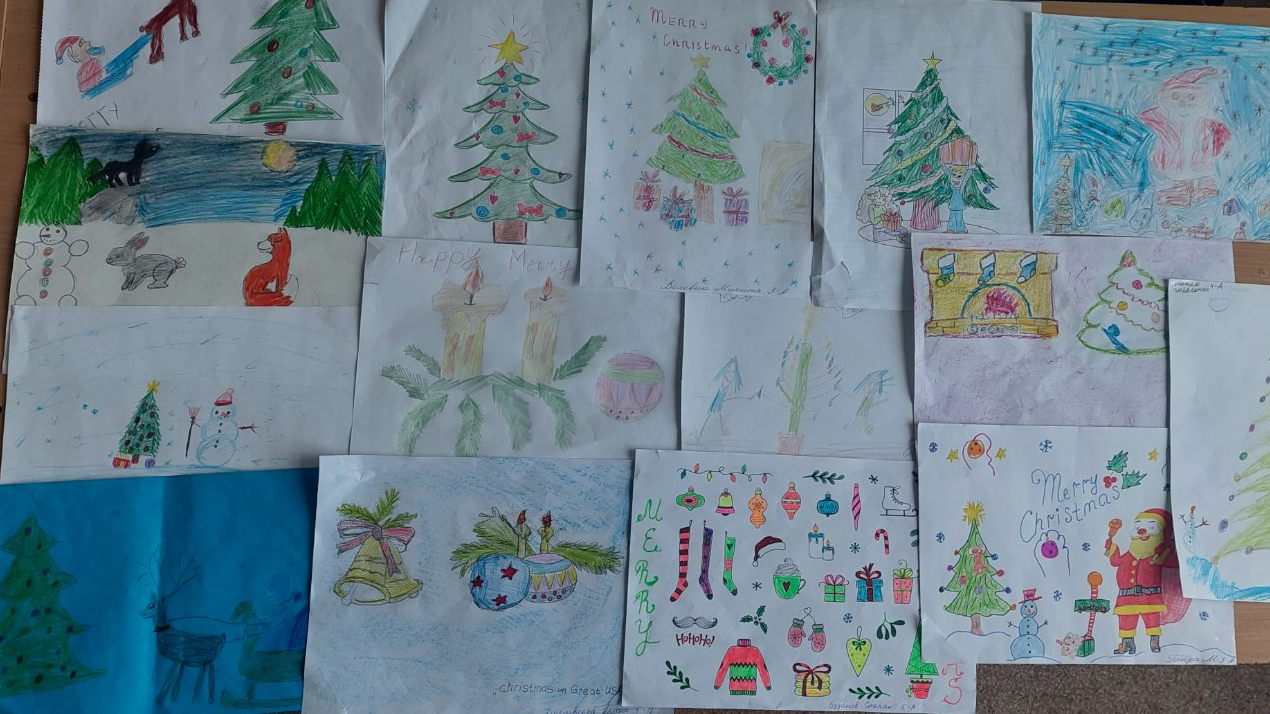 15.12.2021 проведено гру «Board Game Christmas» серед учнів (вихованців)  9-х класів. Було сформовано дві команди. Діти відповідали на запитання або виконували вказані на клітинах дії:Go Back to Start – вернись назад;Miss a Turn – пропусти хід;Roll Again – кинь кубик ще раз;Move Ahead 2 Spaces – перейди на 2 клітини вперед.Перемогла команда 9-Б класу. 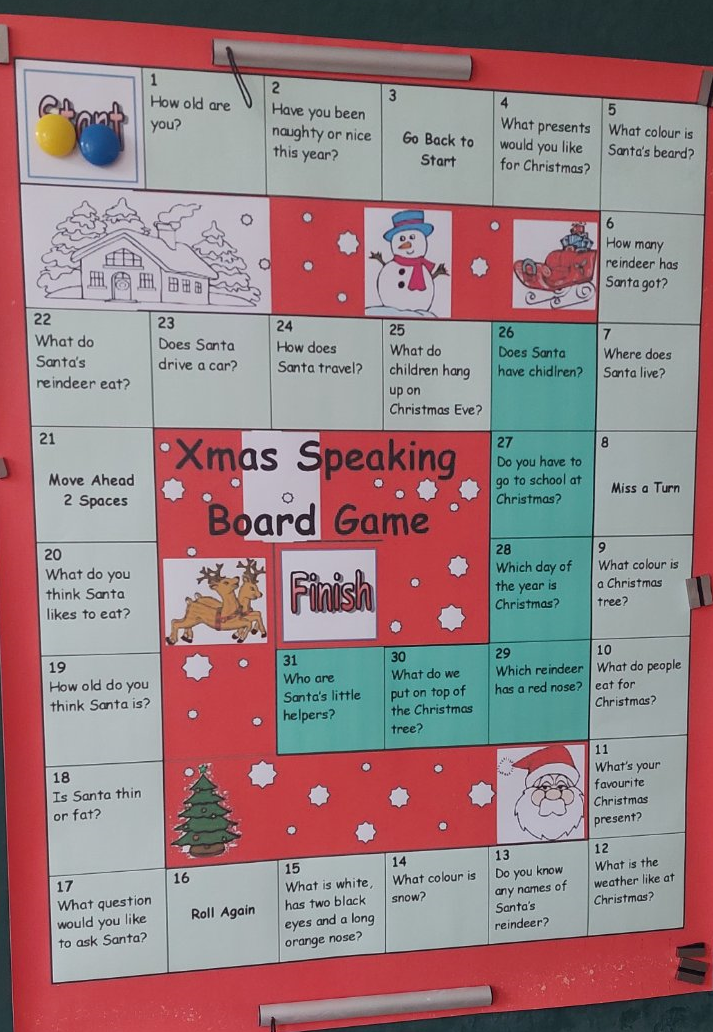 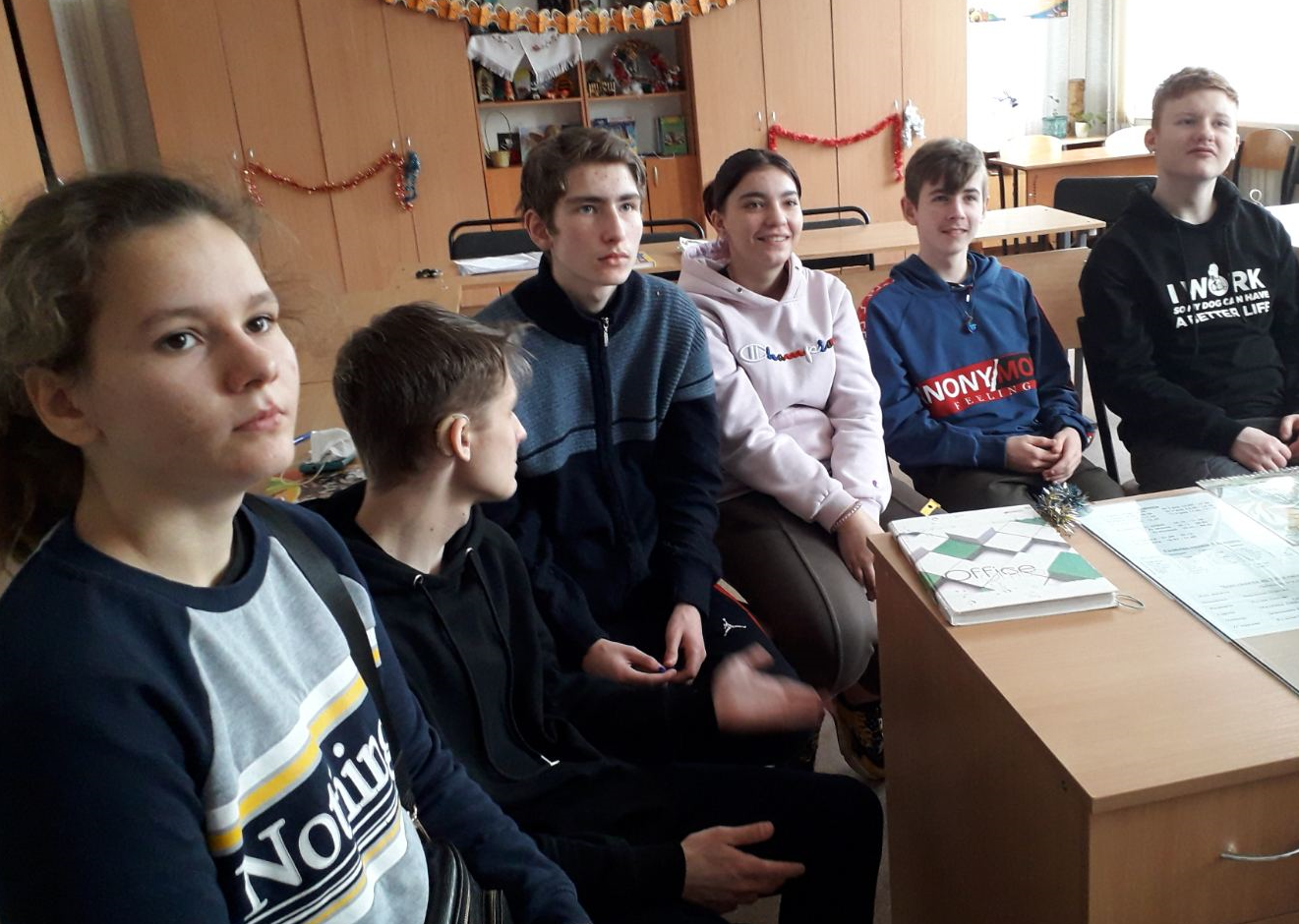 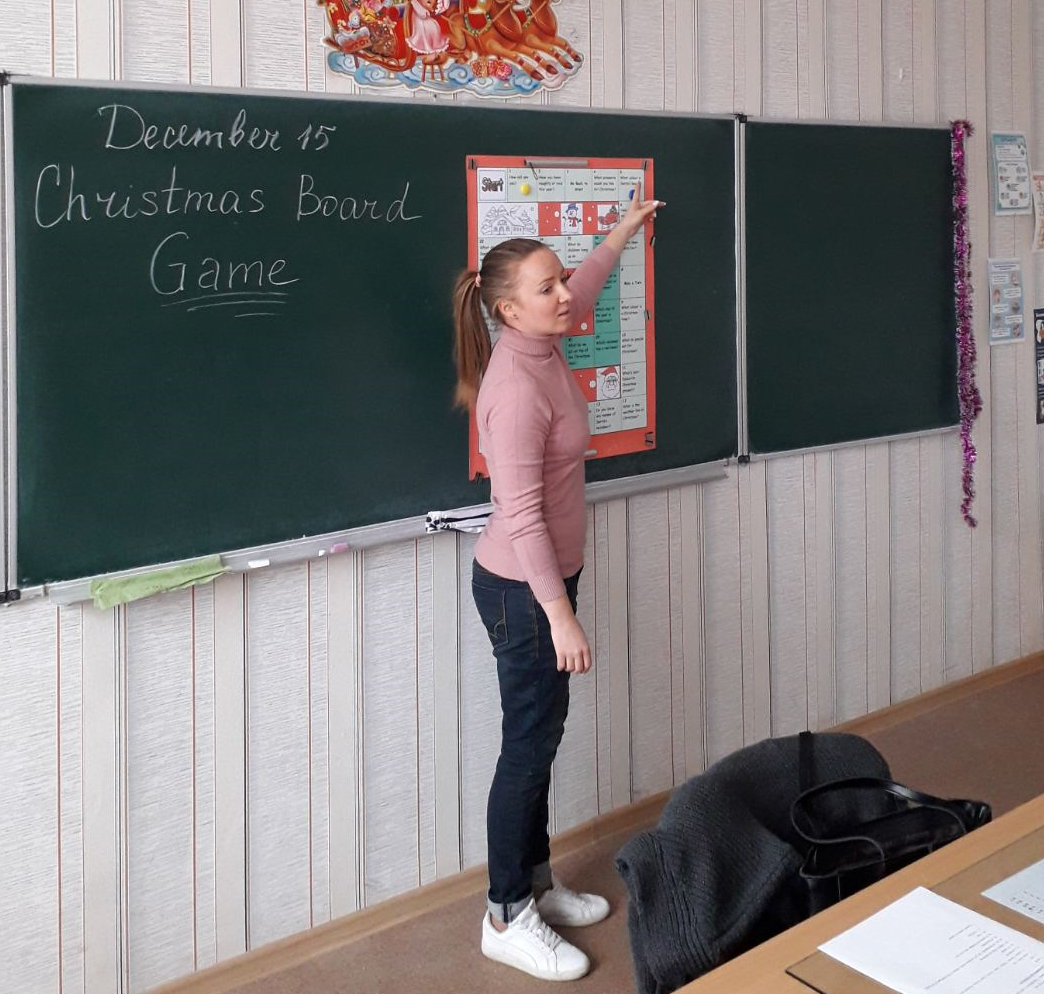 16.12.2021 вчителем англійської мови Полуян О.Л. випущена стіннівка «Merry Christmas» з учнями (вихованцями) 11-Б класу. Під час створення стіннівки, учні знайшли та опублікували цікаві факти щодо особливостей святкування Різдва у Великобританії.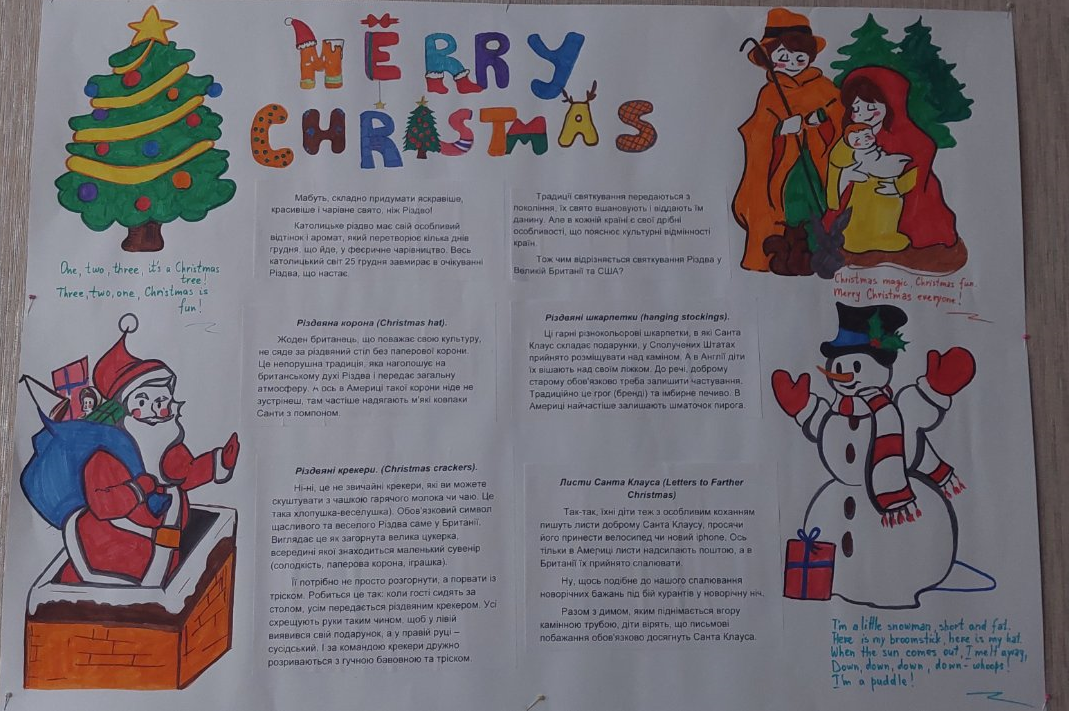 17.12.2021 проведено бесiду на тему "Рiздво у Великобританii"» з учнями (вихованцями) 7-А класу.. Учнi пригадали твори iз зарубіжної лiтератури, присвяченi Рiздву, повторили словник, переклали на украiнську мову тексти, з'ясували чому Норвегiя даруе Англiї щорiчно ялинку.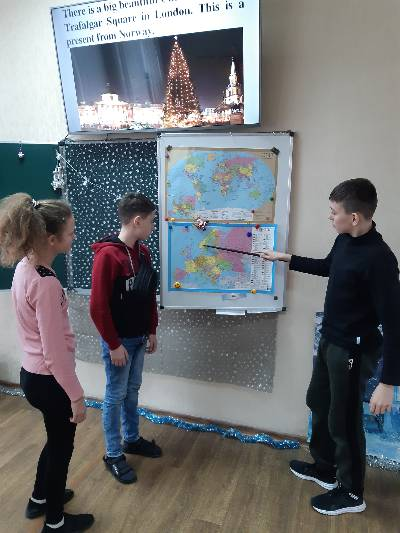 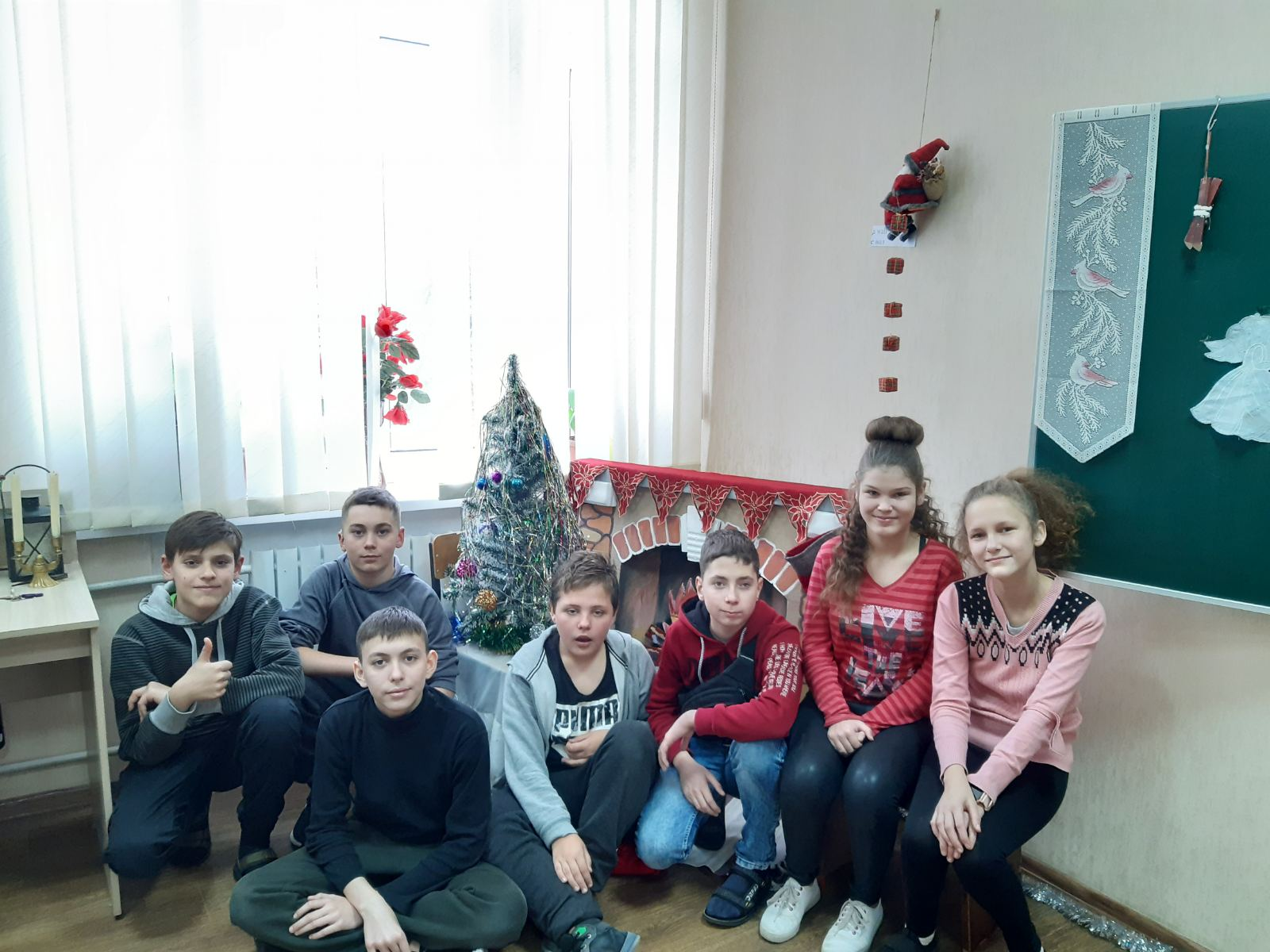 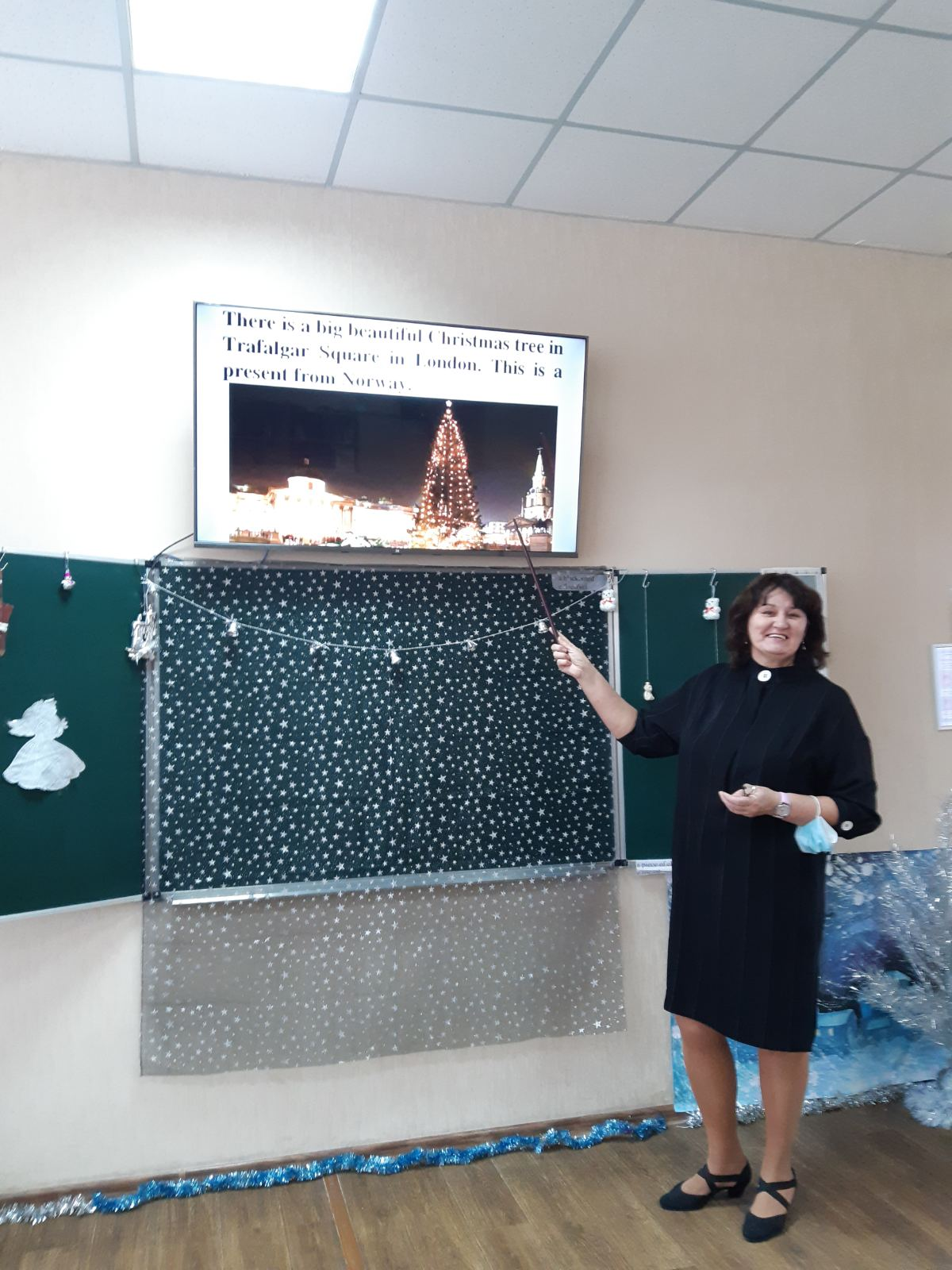 